В соответствии с Федеральным законом РФ от 06.10.2003 № 131-ФЗ «Об общих принципах организации местного самоуправления в Российской Федерации», Гражданским кодексом  Российской Федерации, Законом Пермского края  от 20.06.2019 № 428-ПК «Об образовании нового муниципального образования Уинский муниципальный округ Пермского края», решением Думы Уинского муниципального округа Пермского края от 30.01.2020  № 60 «Об утверждении структуры администрации Уинского муниципального округа Пермского края» Дума Уинского муниципального округа Пермского края РЕШАЕТ:1. Учредить Управление имущественных и земельных отношений администрации Уинского муниципального округа Пермского края.2. Утвердить прилагаемое Положение об Управлении имущественных и земельных отношений администрации Уинского муниципального округа Пермского края.3. Уполномочить главу муниципального округа – главу администрации Уинского муниципального округа Пермского края Зелёнкину Алексею Николаевичу выступить заявителем при подаче в Межрайонную инспекцию Федеральной налоговой службы № 17 по Пермскому краю заявления о регистрации юридического лица и осуществить необходимые регистрационные действия за счет бюджета Уинского муниципального округа Пермского края.4. Управление имущественных и земельных отношений администрации Уинского муниципального округа Пермского края приступает к исполнению своих полномочий с 1 марта 2020 года.3. Настоящее решение вступает в силу со дня подписания и подлежит опубликованию в печатном средстве массовой информации газете «Родник-1».Приложениек решению Думы Уинского муниципального округаот  10.02.2020 г. №_______ПОЛОЖЕНИЕуправления имущественных и земельных отношений администрации Уинского муниципального округа Пермского краяI. Общие положенияУправление имущественных и земельных отношений администрации Уинского муниципального округа Пермского края (далее Управление) является функциональным органом администрации Уинского муниципального округа, осуществляющее управление и распоряжение объектами муниципальной собственности, в т.ч. земельными участками.Управление, наделяется правами юридического лица.Функции и полномочия учредителя Учредителем Управления от имени    Уинского муниципального округа Пермского края осуществляет администрация Уинского муниципального округа Пермского края.Полное наименование Управления: Управление имущественных и земельных отношений администрации Уинского муниципального округа Пермского края.Сокращенное наименование: Управление имущественных и земельных отношений.Управление обладает обособленным имуществом, имеет самостоятельный баланс, расчетные счета в банках, печать, может от своего имени приобретать и осуществлять имущественные и личные неимущественные права, выступать в суде в качестве истца и ответчика.Специалисты Управления являются муниципальными служащими.Юридический адрес: 617520, Пермский край, с. Уинское, ул. Коммунистическая, 1.В своей деятельности Управление руководствуется Конституцией Российской Федерации, законодательством Российской Федерации, законодательством Пермского края, муниципальными правовыми актами Уинского муниципального округа, настоящим Положением Управления имущественных и земельных отношений администрации Уинского муниципального округа Пермского края (далее - Положение).Управление в своей деятельности подотчетно главе муниципального округа - главе администрации Уинского муниципального округа Пермского края (далее глава муниципального округа - глава администрации Уинского муниципального округа)II Основные цели и задачи Управления11. Основными целями и задачами Управления являются:1.) осуществление полномочий по управлению и распоряжению объектами муниципальной собственности, в т.ч. земельными участками;2.)  формирование единой системы управления и распоряжения муниципальной собственностью, контроль эффективности ее использования;3.) обеспечение выполнения программы приватизации муниципального имущества в Уинском муниципальном округе Пермского края;4.) эффективное управление муниципальной долевой собственностью (акциями, долями, паями, вкладами);III Функции УправленияВ целях выполнения возложенных задач, Управление в установленном порядке выполняет функции:1.) ведет Реестр муниципальной собственности Уинского муниципального округа Пермского края;2.) ведет Реестр муниципальной казны Уинского муниципального округа Пермского края, осуществляет функции по управлению имуществом, находящимся в муниципальной казне;3.) разрабатывает проекты муниципальных правовых актов Уинского муниципального округа Пермского края по вопросам входящим в компетенцию Управления;4.) проводит работу по обеспечению программы приватизации муниципального имущества в Уинского муниципальном округе Пермского края;5.) проводит работу по передаче в аренду муниципального имущества Уинского муниципального округа Пермского края;6.) осуществляет функции администратора по закрепленным за ним доходным источникам бюджета Уинского муниципального округа Пермского края;7.)  формирует и представляет бюджетную отчетность администратора доходов бюджета Уинского муниципального округа Пермского края;8.) закрепляет муниципальное имущество, необходимое для осуществления деятельности муниципальных предприятий, учреждений на праве хозяйственного ведения или оперативного управления;9.) осуществляет контроль за использованием по целевому назначению и сохранностью переданного органам местного самоуправления, муниципальным предприятиям, учреждениям муниципального имущества, а также муниципального имущества переданного в аренду или безвозмездное пользование;10.) изымает у органов местного самоуправления, муниципальных предприятий, учреждений излишнее, неиспользуемое или используемое не по целевому назначению муниципальное имущество;11.) заключает, ведет и контролирует исполнение договорных обязательств по договорам аренды, возмездного и безвозмездного пользования объектами муниципального имущества, в том числе инженерными сооружениями, включая и договора на земельные участки в рамках полномочий;12.) организует работу по инвентаризации и оценке муниципального имущества;13.) осуществляет муниципальный земельный контроль на территории Уинского муниципального округа Пермского края;14.)  заключает договоры на установку, эксплуатацию рекламных конструкций в случае, если земельный участок, здание или иное имущество находятся в муниципальной собственности Уинского муниципального округа Пермского края, осуществляет контроль за соблюдением договорных отношений с рекламораспространителями;15.) уведомляет собственников земельных участков, землепользователей, землевладельцев и арендаторов земельных участков, находящихся в границах придорожных полос автомобильной дороги общего пользования местного значения, об особом режиме использования земельных участков при установлении границ придорожных полос автомобильных дорог общего пользования местного значения или об изменении границ таких придорожных полос;16.) готовит предложения по распоряжению вкладом (долей) в уставном (складочном) капитале, а также принадлежащими Уинскому муниципальному округу Пермского края акциями;17.) проводит все необходимые юридические действия, связанные с государственной регистрацией права муниципальной собственности на объекты недвижимости и земельные участки;18.) проводит все необходимые юридические действия, связанные с государственной регистрацией права муниципальной собственности на автотранспортные средства;19.) оформляет право муниципальной собственности на бесхозяйное имущество, находящееся на территории Уинского муниципального округа Пермского края;20.) осуществляет функции, связанные с передачей имущества, земельных участков (их частей) находящегося в собственности Уинского муниципального округа Пермского края, в государственную, муниципальную собственность и приемом имущества, земельных участков (их частей) находящихся в государственной, муниципальной собственности в собственность Уинского муниципального округа Пермского края;21.) осуществляет функции, связанные с договорными обязательствами на земельные участки в порядке, установленном действующим законодательством;22.) проводит работу по изъятию земельных участков для нужд Уинского муниципального округа Пермского края;23.) проводит работу по предоставлению земельных участков на праве постоянного (бессрочного) пользования в рамках действующего законодательства;24.) организует работу по постановке на государственный кадастровый учет земельных участков и их оценке, в случаях, предусмотренных действующим законодательством;25.) обеспечивает работу постоянно действующих комиссий, по вопросам, входящим в компетенцию Управления;26.) обеспечивает в пределах своей компетенции защиту имущественных прав Уинского муниципального округа Пермского края при ведении дел в судах общей юрисдикции, арбитражных судах, осуществляя полномочия истца, ответчика, либо третьего лица, взаимодействует со службой судебных приставов по исполнению решений судов;27.) рассматривает жалобы, обращения, (физических лиц), организаций (юридических лиц), органов местного самоуправления;28.) выполняет другие функции, предусмотренные действующим законодательством РФ, законодательством Пермского края, муниципальными правовыми актами Уинского муниципального округа Пермского края, необходимые для достижения задач, стоящих перед Управлением.29.) подготовка материалов по утверждению границ земельных участков.IV Права и обязанности УправленияВ целях реализации своих целей и задач Управление имеет право:1.) проводить приватизацию объектов муниципальной собственности (по решению собственника имущества - администрации Уинского муниципального округа Пермского края);2.) заключать договоры аренды,	возмездного и безвозмездного пользования муниципального имущества; 3.) заключать договора постоянного (бессрочного) пользования земельными участками;4.) запрашивать информацию необходимую для реализации полномочий Управления от органов местного самоуправления, предприятий, учреждений, организаций на территории Уинского муниципального округа;5.) выполнять отдельные государственные полномочия, переданные Уинскому муниципальному округу Пермского края законами Российской Федерации, законами Пермского края;6.)  проводить совещания по вопросам, входящим в компетенцию Управления, с привлечением специалистов отделов отраслевых (функциональных) органов администрации Уинского муниципального округа Пермского края по согласованию с главой муниципального района - главой администрации Уинского муниципального округа;7.) направлять в судебные органы иски о защите имущественных прав Уинского муниципального округа Пермского края, установления права муниципальной собственности на земельные участки, изъятия земельных участков для нужд Уинского муниципального округа Пермского края, взыскание задолженности с арендаторов муниципального имущества, в т.ч. земельных участков и т.п.;8.)  пользуется иными правами, необходимыми для достижения задач, стоящих перед Управлением.9. При выполнении своих целей и задач Управление обязано:1.) соблюдать действующее законодательство, муниципальные правовые акты Уинского муниципального округа Пермского края;2.) отчитываться о результатах своей деятельности перед главой муниципального округа - главой администрации Уинского муниципального округа, об исполнении программы приватизации перед Думой Уинского муниципального округа Пермского края.V Организация и порядок деятельности УправленияРуководство Управления осуществляет начальник Управления имущественных и земельных отношений администрации Уинского муниципального округа, назначаемый и освобождаемый от должности главой муниципального округа – главой администрации Уинского муниципального округа.Полномочия начальника Управления:1.) осуществляет руководство Управлением на принципе единоначалия;2.) несет ответственность за деятельность Управления;3.) действует без доверенности от имени Управления, представляет его во всех учреждениях и организациях;4.) издает приказы, обязательные для выполнения органами местного самоуправления Уинского муниципального округа Пермского края, учреждениями, отделами, комитетами, управлениями, муниципальными предприятиями, по распоряжению муниципальным имуществом в пределах своих полномочий;5.) утверждает штатное расписание Управления, назначает и освобождает от должности работников, осуществляет поощрение и наложение дисциплинарных взысканий в соответствии с Трудовым кодексом Российской Федерации;6.) утверждает должностные инструкции специалистов Управления;7.) распоряжается имуществом и средствами Управления в соответствии с действующим законодательством и настоящим Положением;8.) открывает и закрывает в банках расчетные и иные счета, совершает по ним операции, подписывает финансовые документы.VI Имущество УправленияИмущество Управления является муниципальной собственностью.Имущество Управления составляют основные и оборотные средства, финансовые ресурсы и иные материальные ценности, ценные бумаги, которые закреплены за Управлением на праве оперативного управления главой  муниципального округа – главой администрации Уинского муниципального округа.VII. Реорганизация и ликвидация Управления.Прекращение деятельности Управления осуществляется путем его ликвидации или реорганизации решением Думы Уинского муниципального округа на основании действующего законодательства При ликвидации Управление обязуется сдать документы в архивный отдел администрации Уинского муниципального округа Пермского края.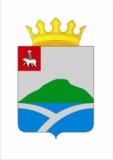 ДУМАУИНСКОГО МУНИЦИПАЛЬНОГО ОКРУГАПЕРМСКОГО КРАЯРЕШЕНИЕДУМАУИНСКОГО МУНИЦИПАЛЬНОГО ОКРУГАПЕРМСКОГО КРАЯРЕШЕНИЕДУМАУИНСКОГО МУНИЦИПАЛЬНОГО ОКРУГАПЕРМСКОГО КРАЯРЕШЕНИЕДУМАУИНСКОГО МУНИЦИПАЛЬНОГО ОКРУГАПЕРМСКОГО КРАЯРЕШЕНИЕ10.02.202010.02.2020№  ___№  ___Об учреждении Управления имущественных и земельных отношений администрации Уинского муниципального округа Пермского края и утверждении Положения об Управлении имущественных и земельных отношений администрации Уинского муниципального округа Пермского края Об учреждении Управления имущественных и земельных отношений администрации Уинского муниципального округа Пермского края и утверждении Положения об Управлении имущественных и земельных отношений администрации Уинского муниципального округа Пермского края Об учреждении Управления имущественных и земельных отношений администрации Уинского муниципального округа Пермского края и утверждении Положения об Управлении имущественных и земельных отношений администрации Уинского муниципального округа Пермского края Принято Думой Уинского муниципального округа 10 февраля 2020 годаПринято Думой Уинского муниципального округа 10 февраля 2020 годаПринято Думой Уинского муниципального округа 10 февраля 2020 годаПредседатель Думы Уинского муниципального округа М.И. БыкаризГлава муниципального округа -глава администрации Уинского муниципального округа  Пермского краяА.Н. Зелёнкин